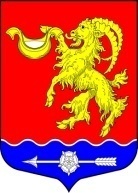 СОВЕТ ДЕПУТАТОВ МУНИЦИПАЛЬНОГО ОБРАЗОВАНИЯГОРБУНКОВСКОЕ СЕЛЬСКОЕ ПОСЕЛЕНИЕ МУНИЦИПАЛЬНОГО ОБРАЗОВАНИЯ ЛОМОНОСОВСКОГО МУНИЦИПАЛЬНОГО РАЙОНА ЛЕНИНГРАДСКОЙ ОБЛАСТИРЕШЕНИЕот 15 июня 2021 года                                      			         	                               № 23О внесении изменений в структуру местной администрации муниципального образования Горбунковское сельское поселение	В соответствии с Федеральным законом от 06.10.2003 №131-ФЗ "Об общих принципах организации местного самоуправления в Российской Федерации" (в редакции Федеральных законов), Федеральным законом от 02.03.2007 №25-ФЗ "О муниципальной службе в Российской Федерации", Областным законом Ленинградской области от  11.03.2008 № 14-оз "О правовом регулировании муниципальной службы в Ленинградской области" (с изменениями и дополнениями), совет депутатов муниципального образования Горбунковское сельское поселение  муниципального образования Ломоносовского муниципального района Ленинградской области  РЕШИЛ:	1. Внести изменения в структуру местной администрации муниципального образования Горбунковское сельское поселение, согласно приложению.	2. Поручить отделу учета и отчетности внести изменения в штатное расписание местной администрации МО Горбунковское сельское поселение.	3. Настоящее решение вступает в силу со дня его официального опубликования (обнародования) и подлежит размещению на официальном сайте муниципального образования Горбунковское сельское поселение по электронному адресу: www.gorbunki-lmr.ru.Глава муниципального образованияГорбунковское сельское поселение                                                                            Ю.А. НецветаевПриложение к решению совета депутатов МО Горбунковское сельское поселениеот 15 июня  2021 года № 23